ОПШТИНА КОВИН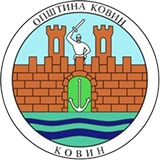 ИЗВЕШТАЈ О СПРОВЕДЕНОМ ПРОЦЕСУ  КОНСУЛТАЦИЈА СА ГРАЂАНИМА И ИЗВЕШТАЈ О ПРОЦЕСУ ЈАВНЕ РАСПРАВЕ О БУЏЕТСКИМ ПРИОРИТЕТИМА ОПШТИНЕ КОВИН ЗА 2021. ГОДИНУ 16. децембар 2020. годинеСАДРЖАЈУводПроцес консултација са грађанимаКоришћени алати за укључивање грађана и трајање процеса консултација Процес у бројкамаСумарни преглед предлога и гласања грађана током спроведеног процеса консултација2.3.1. Предлози пројеката кандидовани од стране грађана током спроведеног процеса консултација грађана 2.3.2. Предлози пројеката кандидованих од стране ученика током спроведеног процеса консултацијаПроцес јавне расправеРазматрање предлогаУВОДИмајући у виду дa сe нajвeћи дeo буџeтских срeдстaвa прикупљa крoз нaплaту пoрeзa, локална управа треба дa грaђaнимa нa jeднoстaвaн и рaзумљив нaчин пружи инфoрмaциje o прикупљaњу и трoшeњу тoг нoвцa. Такође, Законом о локалној самоуправи и Статутом општине Ковин је  прописано обавезно спровођење јавне расправе о инвестиционом делу Одлуке о буџету општине Ковин, односно на Нацрт Одлуке о буџету.Један је од најважнијих докумената које израђује и усваја локална самоуправа је Одлука о буџету. Овом одлуком се утврђују приоритети за финансирање, дефинишу пројекти од значаја за развој наше општине и остварујe финансирање законских надлежности. С обзиром на важност одлуке о начину трошења јавних средстава неопходно је да и грађани и грађанке узму учешћа и дају своје мишљење и предлоге како би буџет  боље осликавао вољу становника наше општине. Са тим циљем је  у септембру и октобру месецу ове године спроведен процес консултација са грађанима и ученицима на територији општине Ковин, односно, спровођење гласања о приоритетним програмима и пројектима који би се финансирали средствима из буџета општине у току наредне, 2021. године.Ове године услед пандемије и у сагласности са мерама опреза процес укључивања грађана спровели смо он лине гласањем, и гласањем путем анкетних листића који су били послати грађанима уз рачуне за комуналне услуге. Кутије за гласање биле су распоређене у оквиру шалтер сале општинске управе, као и у просторијама  месних заједница и јавних предузећа. Грађани су гласали  за предлоге пројеката које је одабрала радна група у процесу консултација са надлежним органима, ЈП и месним заједницама, и исте сатваила на гласање. Консулативни процес одвијао се током августа, а од 7. септембра до 30. септембра онлине или глаањем путем анкетних листића. Паралелно са овим процесом одвијао се и процес анкетирања ученика у овкиру средњих школа. Све ове радње претходе спровођењу јавне расправе током које ће грађани моћи да се упознају са плановима и пројектима предвиђеним Нацртом Одлуке о буџету за 2021. годину и уједно, у оквиру јавне расправе,  дати сугестије и предлоге на Нацрт одлуке о буџету општине Ковин за 2021. годину.Како би се обезбедила потпуна транспарентност процеса и приказали начини и резултати укључивања јавности, неопходно је сачинити извештај о спроведеном процесу консултација са грађанима као и извештај процеса јавне расправе који треба да садржи најбитније  информације о спроведеним активностима и прикупљеним предлозима и мишљењима грађана. Извештај који је пред Вама представља сумарни преглед предложених приоритетних програма и пројеката током процеса израде нацрта буџета општине Ковин за 2021. годину.ПРОЦЕС КОНСУЛТАЦИЈА СА ГРАЂАНИМАКонсултативни процес започео је и чинио је састанке радне групе за партиципативно буџетирање са представницима месних заједница као и јавних предузећа и општинске управе на којима се одредила листа пројеката који су били у анкети за изјашњавање грађана. У септембру је припремљен материјал и кроз рачуне за комуналне услуге прослеђена је анкета те је 7 септембра почело он лине гласање заједно са гласањем у оквиру месних заједница и општинске управе  које је трајало до 30 септембра 2020. године. Паралелно са овим процесом одвијао се и процес анкетирања ученика у оквиру средњих школа. Активности током овог периода обухватиле су:Најава и обjaвљивање позива о спровођењу консултација на званичном сајту општине Ковин,Слање анкетног упитника са комуналним рачунима,објављивање упитника за грађане он лине,  објављивање упитника за ученике Све ове радње претходиле су расписивању и спровођењу јавне расправе која је расписана 4. децембра и трајала је до 11 децембра. Током овог периода грађани су могли дати своје коментаре и предлоге на емаил адресу javnarasprava@kovin.org.rs а сви потребни документи везани за процес јавне расправе о нацрту буџета су постављени на интернет страници https://www.kovin.rs/javne-rasprave/ Коришћени алати за укључивање грађана и трајање процеса консултацијаТоком спроведеног процеса консултација коришћени су следећи алати за партиципацију грађана:Aнкета за грађане (доступна у електронском облику на интернет презентацији општине Ковин); Анкета за грађане (доступна на званичном налогу општине Ковин на друштвеним мрежама)Анкета за грађане уз рачун за комуналне услуге (доступна је била и у овкиру шалтер сале општинске управе, месних заједница и комуналног предузећа)Анкета за ученике путем школског парламентаКонференције за новинаре о почетку процеса консултација и редовне конфренције и извештаји у току процеса консултацијаПредстављање резултата путем конференције за новинаре и извештај на интерент сраници општине КовинПроцес у бројкама Током трајања процеса консултација, анкету за грађане је било могуће је попунити он лине на интернет сајту општине Ковин  као и одштампану анкету која се делила уз рачуне јавног комуналног предузећа и била је доступна и у шалтер салама у општинској управи, месним заједницама и ЈКП.Грађани Ковина овог пута су гласали за унапред дефинисане предлоге пројеката који су произишли из консултативног процеса које је радна група имала током авугста месеца са представницима јавних предузећа, других институција и месних заједница. Пристигло је укупно 1.547 гласова, а од тога је 612 преко сајта и фејсбук странице и 855 штампаних анкета. Сумарни преглед предлога и гласања грађана и удружења грађана  током спроведеног процеса консултација 2.3.1. Предлози пројеката кандидовани од стране грађана током спроведеног процеса консултација грађана Након завршеног процеса анкетирања грађана, које је спроведено у периоду од 07. до 30. септембра 2020. године – о избору приоритетних пројеката за 2021.годину, укупно попуњених анкета било је 1.547 (692 преко веб сајта и фејсбук странице, а 855 ручно попуњених штампаних анкета), издвојили су селедећих пет пројеката са највећим бројем гласова који ће бити финансирани из општинског буџета (првих пет из табеле испод):Учешћем у анкети грађанима је дата могућност да сами изнесу своје идеје за пројекат, односно да лично дају предлоге – шта мисле да нам је потребно.У току трајања анкете, на адресу Општинске управе пристигла је иницијатива коју је потписало 286 грађана, а односи се на изградњу трим стазе на Дунавцу – од кеја и приступа марини, па све до ушћа у Дунав, са одмаралиштем на самом ушћу, што би уједно представљало и такмичарску стазу  за спортски риболов. Преглед предложених идеја које спадају у надлежности општине и самим тим су изводљиве за неки будући период:асфалтирање и поправка путева и пешачких стаза;санација дивљих депонија;асфалтирање нових и поправка постојећих бициклистичких стаза;сређивање Дунавца, Шљункаре, Црне баре и Чардака;сређивање индустријске зоне, изградња нових фабрика, отварање нових радних места;уређење паркинг простора по насељеним местима;сређивање школа и стамбених зграда;уређење Летњег дворишта у ОШ „Јован Јовановић Змај“ у Ковину;изградња дечијег игралишта на више локација, сређивање игралишта у Смедеревској улици;сређивање парка код ОШ „Јован Јовановић Змај“ у Ковину;изградња канализације по свим насељеним местима;изградња кишне канализације;изградња капеле у свим насељеним местима;замена азбестних цеви у Ковину;атлетска стаза, спортски терени, терени за мали фудбал;сређивање зграде Центра за културу и Дома здравља;уређење града цветним аранжманима;постављање више контејнера и канти за отпатке;хала за мале спортове и уређење летње баште у Баваништу;да се реши проблем са псима луталицама;апотеке у селима;реновирање аутобуске станице;пошумљавање општине; пошумљавање медоносним дрвећем и биљкама;садња дрвореда;уређење пута Чардак – Шушара, затварање за саобраћај;уништавање амброзије;центар за рециклажу;уређење раскрсница у циљу боље прегледности;боља улична расвета;редовно кошење и одржавање гробља, паркова;прављење бициклистичког кампа за одмор бициклиста који долазе из Европе;објекат за прикупљање лешева угинулих животиња и објекат за збрињавање напуштених животиња, осим паса и мачака;музеј Ковина;прихватилиште за бескућнике;увођење паука за бољу контролу паркираних возила;отварање луткарског позоришта у Ковину;Многи учесници предложили су занимљиве пројекте који ипак нису у надлежности општине, односно не могу се финансирати из локалног буџета, већ их општина може реализовати само уз подршку републичких и покрајинског органа :изградња породилишта;изградња две саобраћајне траке на путу Ковин-Панчево;реновирање шалтер сале у Полицијској станици Ковин;аква-парк у Ковину;изградња стамбених зграда;формирање фонда за помоћ болеснима;да се отворе већи ланци маркета – Дис, Рода, Макси;преместити теретану из парка на Дунавац;сређивање тоалета у Дому здравља и болници;пројекат школе у природи на Чардаку;агенција за помоћ и негу старијих лица;изградња луке Ковин3.2. Предлози пројеката кандидовани од стране ученика током спроведеног процеса консултација грађана У оквиру Јавне анкете за грађане, спроведена је и прилагођена узрасту Анкета за средњошколце – ученике Гимназије и економске школе „Бранко Радичевић“ и за ђаке ССШ „Васа Пелагић“ Ковин.Средњошколци су тако имали прилику да кажу шта њима недостаје, на чему би локална самоуправа требало да поради, а замолили смо их и да своје идеје образложе. Такође, у тексту Анкете укратко смо их подсетили шта је све надлежност локалне заједнице, а оставили смо и могућност да поставе питања о неким пројектима.Збирно, највећи број ученика има жељу да се заврши пројекат изградње базена на Шљункари и ту се „поклапају“ са учесницима грађанске анкете.На другом месту као идеја, а очигледно и жеља младих наше општине је пројекат за реконструкцију бициклистичке стазе у Ковину, али и изградња стазе за бициклисте ка селима и између насељених места. Ђаци кажу да би то био и здравији и јефтинији начин да се превезу до школа у Ковину (осим у најтежим зимским условима).Треће место код средњошколаца заузимају заједно све идеје које имају за циљ уређење зелених површина, места за рекреацију и, паралелно, пројекти из области заштите животне средине – млади су веома свесни чињенице да има превише отпада око нас. Идеје су следеће: Пешачка стаза од Дунавца, кроз шуму поред Дунава; Реновирање или изградња нових паркова; Уређење језера Провала у Плочичком риту (купалиште, мол за везивање чамаца, места за пецање, клупе..); Отварање рекреативног парка; Стаза за трчање и тениски терен; Уређење простора на Дунавцу; Уређење Поњавице и језера Краљевац; Чишћење Дунавца и Шљункаре; Више канти за смеће у граду и на периферији; Рециклирање отпада (увођењем канти за разврставање смећа); Место за ваншколске активности; Подизање свести младих о загађености животне средине (поделом летака)Средњошколци поручују и да треба поправити локалне путеве у целој општини и урадити нови пут Делиблато-Мраморак.Једна од, у односу на потребна средства, скромнијих, али изводљивих идеја јесте предлог за пројекат „Ученички ормарићи у школама“. Ђаци кажу да им је потрбан лични кутак у школи, а и „да не бисмо вуцарали неке торбе, већ да носимо само оне књиге које су потребне за учење и домаћи“ – директна је порука.Иако овде говоримо о укупним резултатима анкете, треба рећи да су се ученици Гимназије и економске школе мало више потрудили да учествују у процесу предлагања пројеката за које ће се издвојити новац заједнице. Тако, занимљив је предлог једне ученице 4. разреда за „Заједнички радни простор за независне професионалце“. Према тој замисли, требало би издвојити простор за неку врсту креативне радионице за стручњаке разних профила: „Ту мислим на наставнике, професоре, предаваче, уметнике, итд. Поред чињенице да деле простор, могу радити на разним пројектима заједно са младима. То може бити место за разне радионице, предавања…“Ђаци сматрају да део локалног буџета треба определити у хуманитарне сврхе – свесни су да нема новца за „скупо комплетно лечење људи“, већ да се намени за куповину разних помагала суграђанима који то никако не могу приуштити.Ученици би волели и да Ковин има породилиште, да се изгради нова аутобуска станица,  да се прошири азил за псе…Анкету је попунило укупно 47 ученика (35 учесника анкете из ГЕШ „Бранко Радичевић“ и 12 из „Васе Пелагића“). Овим путем се захваљујемо директорима средњих школа на сарадњи и посебно професорки грађанског васпитања у Гимназији и економској школи Јелени Ђерић, која је учинила додатни напор мотивишући већи број ђака на почетку школске године која је све – само не обична, имајући у виду епидемиолошку ситуацију која нам је свима изменила животне навике.Процес јавне расправеОпштина Ковин  је периоду од. 04. до. 10. децембра 2020. године  спровела јавну расправу о Нацрту Одлуке о буџету за 2021. годину. Током јавне расправе грађани су били у могућности да се упознају са буџетским приоритетима и изнесу своје предлоге и сугестије на Нацрт Одлуке о буџету на емаил адресу javnarasprava@kovin.org.rs. Позив за јавну расправу заједно са нацртом буџета и извештајима био је објављен на званичној  интернет страници https://www.kovin.rs/javne-rasprave/.  У циљу лакшег разумевања процеса и поступка прикупљања и трошења буџетских средстава, а посебно ради разумевања инвестиционих аспеката буџета општина Ковин  објавила је и Грађански водич кроз нацрт Одлуке о буџету за 2021. годину.  Како је већина запослених у оквиру одељења надлежног за доношење буџета била позитивна на  COVID 19 вирус округли сто у оквиру јавне расправе ове године је изостао услед безбедности  запослених и грађана. У датом периоду није стигао ни један предлог, коментар или сугестија на емаил адресу javnarasprava@kovin.org.rs , а анкету која је пратила јавну расправу попунило је свега три особе. 3.1. Резултати упитника за грађане/јавност кроз процес јавне расправе Саставни део Јавне расправе која је одржана у периоду од 04.12. до 10.12.2020. године о нацрту Одлуке о буџету за 2021. годину био је Упитник за грађане/јавност. Упитник  је попунило три особе. Резлтати:Који је најефикаснији начин за укључивање  грађана у буџетски процес? Од понуђених четири одговора два гласа су била за јавну расправу, један глас за отворене коментаре на сајту општине и један глас  путем  анкета/упитника. Шта би требало да буде буџетски приоритет за 2021. годину?Од понуђених пет одговора, два гласа су била за запошљавање, један глас капитална улагања и један коментар  је био да приоритет треба да буде струка и стручни људи.Какво је Ваше мишљење о капиталним пројектима изабраним за финансирање из буџета oпштине у наредне три године? Уколико сматрате да постоји капитални пројекат који би био од посебне важности за нашу општину, молимо Вас да га наведете.На питање број 3 није било одговора.Да ли сматрате да су пројекти од интереса за локалну заједницу планирани за финансирање у наредном трогодишњем периоду адекватно изабрани? Уколико сматрате да нису, молимо Вас да образложите и да наведете пројекте које сматрате важнијим за нашу општину.На питање број 4 није било одговора.5.  Да ли је расподела јавних средстава по буџетским програмима адекватна?Од понуђених шеснаест одговора један глас био је за комуналне делатности, два гласа за локални економски развој и по један глас за заштиту животне средине, предшколско образовање и васпитање, основно образовање и васпитање, средње образовање и васпитање, социјална и дечија заштита, здравствена заштита.РАЗМАТРАЊЕ ПРЕДЛОГАОпштина Ковин је приликом израде Нацрта Одлуке о буџету за 2021. годину, као и након спроведене јавне расправе на Нацрт Одлуке о буџету уврстила првих пет предлога грађана у Одлуку о буџету за 2021. годину, као и израда пројектне документације за трим стазу на Дунавцу за коју је у току консултативног процеса стигла иницијатива коју је потписало чак 286 грађана. Остали предлози биће размотрени за улагање у складу са документацијом у наредном буџетском циклусу. Захваљујемо се свима који су учествовали у анкети!Радна гурпа за партиципативно буџетирање Општине КовинРед.
бројПројектиБрој
гласова%1.                   Замена столарије у основној школи „Ђура Јакшић“ у Ковину89758 %2.Наставак изградње базена70245,4%3.Побољшање приступа лицима са инвалидитетом на саобраћајницама и јавним установама на територији општине Ковин51333,2%4.Изградња мреже за испирање постројења за пречишћавање пијаће воде у Дубовцу43027,8%5.Санација (пошљунчавање) атарских путева на територији општине Ковин40326 %6.Партерно уређење прилаза новоизграђеном објекту вртића у Другој MЗ34922,6%7.Наставак радова на уређењу пешачке зоне у Другој МЗ 26116,9%8.Измена пројектно техничке документације за изградњу канализације у Мраморку22614,6%9.Асфалтирање улица Ђуре Петровића и Книћанинове у Ковину21213,7%10.Инфраструктурно опремање стамбеног блока 96 у Ковину (улица Ковинска, иза зграде старог вртића)1177,6%